Robins Homework18th September 2020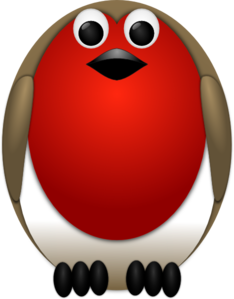 
TasksWriting – see Education City https://go.educationcity.com/ 

Maths –  see Education City https://go.educationcity.com/ Reading – Discuss the book you are reading at home with an adult.  Can you tell me about the journey a character has made through the story either in pictures or in sentences.Times tables: Y2’s - Times tables rockstars https://ttrockstars.com/beta/ 
	           Y1’s – watch this video and discuss https://www.youtube.com/watch?v=7AnoVea8UCM IDL:  Three sessions of IDL to be completed at home.  Remember your username is your surname followed by the initial of your first name @ the school postcode eg boyds@fy67tf and your password is pass.  Spellings – Group 1:  he, be, we, me, Group 2:  Mr, looked, made, your, came, sawGroup 3: gladly, with, action, because, mother, father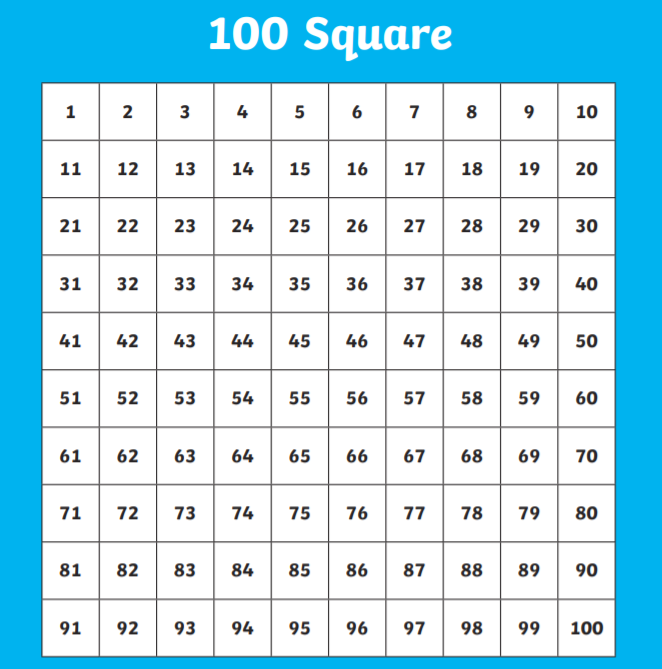 